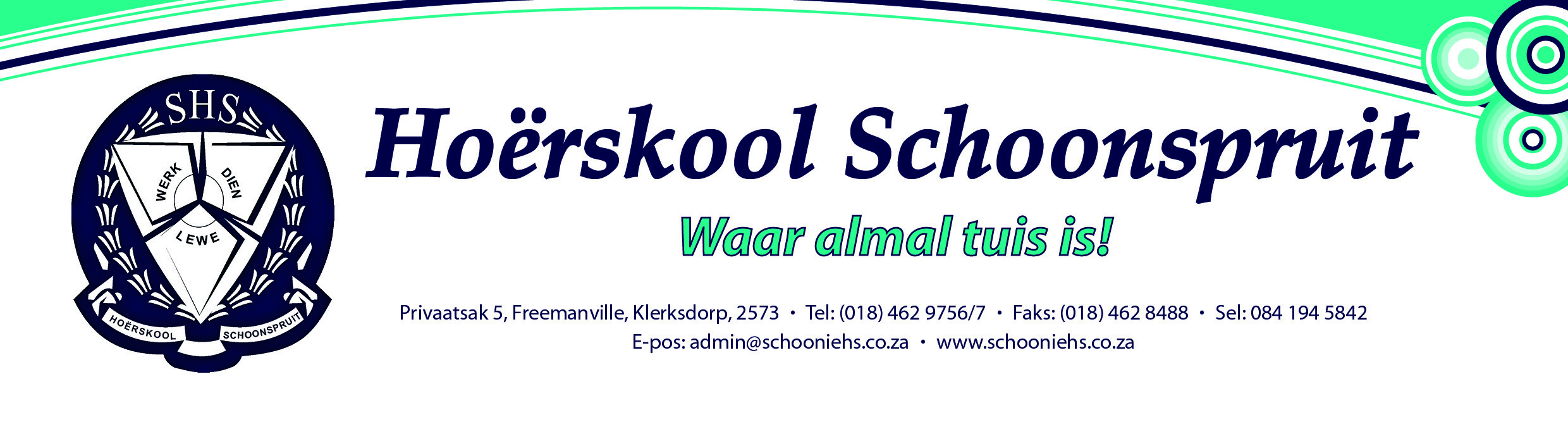 INSKRYWINGSVORM  2018SKOOLFONDS:2018Neem kennis dat BEIDE OUERS / VOOGDE  GESAMENTLIK en AFSONDERLIK VERANTWOORDELIK vir die SKOOLFONDS sal wees.Egskeidingsbevel is  NIE  van toepassing nie !!!Vervalsing van inligting sal tot vervolging lei!DEELNAME  AAN  SPORT en ANDER AKTIWITEITE:VAKKEUSEGraad  10,  11,  12Behalwe die  TWEE  tale, Lewensoriëntering, & Wiskunde OF Wiskundige GeletterdheidOF Tegniese Wisk.,kies nog DRIE vakke.  Vir  UNIVERSITEITSTOELATING, kies 1 van  DRIE VAKKE uit  A LET WEL:  DIE ONDERSTAANDE DOKUMENTE  MOET  HIERDIE AANSOEK VERGESEL:Getal leerders van gesin  tans in SHSGetal leerders van gesin  tans in SHSFamiliekodeFamiliekodeFamiliekodeFamiliekodeFamiliekodeFamiliekodeFamiliekodeFamiliekodeToelatingsnommerToelatingsnommerToelatingsnommerToelatingsnommerToelatingsnommerToelatingsnommerToelatingsnommerLEERDERBESONDERHEDELEERDERBESONDERHEDELEERDERBESONDERHEDEGraad  in  2018Graad  in  2018Graad  in  2018VanVanVanVolle NameVolle NameVolle NameNoemnaamNoemnaamNoemnaamGeslagGeslagGeslagManlikManlikManlikManlikManlikManlikManlikManlikManlikManlikManlikVroulikVroulikVroulikVroulikVroulikIdentiteitsnommerIdentiteitsnommerIdentiteitsnommerVorige SkoolVorige SkoolVorige SkoolEtniese GroepEtniese GroepEtniese GroepBlankBlankBlankBlankBlankBlankBlankSwartSwartSwartSwartKleurlingKleurlingKleurlingKleurlingAnderHuistaalHuistaalHuistaalREGSHANDIG OF LINKSHANDIGREGSHANDIG OF LINKSHANDIGREGSHANDIG OF LINKSHANDIGREGSREGSREGSREGSLINKSLINKSLINKSInskrywingsdatumInskrywingsdatumInskrywingsdatumHet leerder enige graad herhaalHet leerder enige graad herhaalHet leerder enige graad herhaalJAJAJAJAJANEENEENEENEEGraad herhaalGraad herhaalGraad herhaalGraad herhaalGraad herhaalGraad herhaalGraad herhaalLeerder se SELFOONNO.Leerder se SELFOONNO.Leerder se SELFOONNO.Is leerder se ouer/s oorledeIs leerder se ouer/s oorledeIs leerder se ouer/s oorledeGeenGeenGeenGeenGeenVaderVaderVaderVaderMoederMoederMoederMoederBeideBeideBeideProvinsie skool bygewoon in 2017Provinsie skool bygewoon in 2017Provinsie skool bygewoon in 2017Is leerder geregistreer vir maatskaplike toelaeIs leerder geregistreer vir maatskaplike toelaeIs leerder geregistreer vir maatskaplike toelaeJAJAJAJAJAJAJAJAJAJAJANEENEENEENEENEEOntvang leerder die genoemde toelaeOntvang leerder die genoemde toelaeOntvang leerder die genoemde toelaeJAJAJAJAJAJAJAJAJAJAJANEENEENEENEENEEIs leerder in pleegsorgIs leerder in pleegsorgIs leerder in pleegsorgJAJAJAJAJAJAJAJAJAJAJANEENEENEENEENEEIs bewys van pleegsorg aangehegIs bewys van pleegsorg aangehegIs bewys van pleegsorg aangehegJAJAJAJAJAJAJAJAJAJAJANEENEENEENEENEEAdres waar leerder woonAdres waar leerder woonAdres waar leerder woonAdres waar leerder woonAdres waar leerder woonAdres waar leerder woonAdres waar leerder woonAdres waar leerder woonAdres waar leerder woonOUER / VOOG BESONDERHEDEOUER / VOOG BESONDERHEDEOUER / VOOG BESONDERHEDEOUER / VOOG BESONDERHEDEOUER / VOOG BESONDERHEDEOUER / VOOG BESONDERHEDEOUER / VOOG BESONDERHEDEOUER / VOOG BESONDERHEDEOUER / VOOG BESONDERHEDEOUER / VOOG BESONDERHEDEOUER / VOOG BESONDERHEDEOUER / VOOG BESONDERHEDEOUER / VOOG BESONDERHEDEOUER / VOOG BESONDERHEDEOUER / VOOG BESONDERHEDEOUER / VOOG BESONDERHEDEOUER / VOOG BESONDERHEDEOUER / VOOG BESONDERHEDEOUER / VOOG BESONDERHEDELET WEL:   OUER / VOOG  WAT LEERDER INSKRYF,  IS VERANTWOORDELIK DAT REKENING BETAAL WORDLET WEL:   OUER / VOOG  WAT LEERDER INSKRYF,  IS VERANTWOORDELIK DAT REKENING BETAAL WORDLET WEL:   OUER / VOOG  WAT LEERDER INSKRYF,  IS VERANTWOORDELIK DAT REKENING BETAAL WORDLET WEL:   OUER / VOOG  WAT LEERDER INSKRYF,  IS VERANTWOORDELIK DAT REKENING BETAAL WORDLET WEL:   OUER / VOOG  WAT LEERDER INSKRYF,  IS VERANTWOORDELIK DAT REKENING BETAAL WORDLET WEL:   OUER / VOOG  WAT LEERDER INSKRYF,  IS VERANTWOORDELIK DAT REKENING BETAAL WORDLET WEL:   OUER / VOOG  WAT LEERDER INSKRYF,  IS VERANTWOORDELIK DAT REKENING BETAAL WORDLET WEL:   OUER / VOOG  WAT LEERDER INSKRYF,  IS VERANTWOORDELIK DAT REKENING BETAAL WORDLET WEL:   OUER / VOOG  WAT LEERDER INSKRYF,  IS VERANTWOORDELIK DAT REKENING BETAAL WORDLET WEL:   OUER / VOOG  WAT LEERDER INSKRYF,  IS VERANTWOORDELIK DAT REKENING BETAAL WORDLET WEL:   OUER / VOOG  WAT LEERDER INSKRYF,  IS VERANTWOORDELIK DAT REKENING BETAAL WORDLET WEL:   OUER / VOOG  WAT LEERDER INSKRYF,  IS VERANTWOORDELIK DAT REKENING BETAAL WORDLET WEL:   OUER / VOOG  WAT LEERDER INSKRYF,  IS VERANTWOORDELIK DAT REKENING BETAAL WORDLET WEL:   OUER / VOOG  WAT LEERDER INSKRYF,  IS VERANTWOORDELIK DAT REKENING BETAAL WORDLET WEL:   OUER / VOOG  WAT LEERDER INSKRYF,  IS VERANTWOORDELIK DAT REKENING BETAAL WORDLET WEL:   OUER / VOOG  WAT LEERDER INSKRYF,  IS VERANTWOORDELIK DAT REKENING BETAAL WORDLET WEL:   OUER / VOOG  WAT LEERDER INSKRYF,  IS VERANTWOORDELIK DAT REKENING BETAAL WORDLET WEL:   OUER / VOOG  WAT LEERDER INSKRYF,  IS VERANTWOORDELIK DAT REKENING BETAAL WORDLET WEL:   OUER / VOOG  WAT LEERDER INSKRYF,  IS VERANTWOORDELIK DAT REKENING BETAAL WORDBy wie woon leerderBy wie woon leerderBy wie woon leerderBy wie woon leerderMoederMoederMoederMoederMoederVaderVaderVaderVaderAlbeiAlbeiAlbeiAlbeiVoogVoogINLIGTINGOUER  1OUER  1OUER  1OUER  1OUER  1OUER  1OUER  1OUER  1OUER  1OUER  2OUER  2OUER  2OUER  2OUER  2OUER  2OUER  2OUER  2OUER  2TitelVoorlettersVolle NameNoemnaamVanIdentiteitsnommerGeslagEtniese GroepHuwelikstatusVerwantskapAdresAdresAdresBeroepWerkgewerWerk Tel. No.Huis Tel no.Selfoonnommere-pos adresHANDTEKENING van OUER / VOOG wat vir die SKOOLFONDSREKENING VERANTWOORDELIK isHANDTEKENING van OUER / VOOG wat vir die SKOOLFONDSREKENING VERANTWOORDELIK isHANDTEKENING van OUER / VOOG wat vir die SKOOLFONDSREKENING VERANTWOORDELIK isHANDTEKENING van OUER / VOOG wat vir die SKOOLFONDSREKENING VERANTWOORDELIK isHANDTEKENING van OUER / VOOG wat vir die SKOOLFONDSREKENING VERANTWOORDELIK isNaam & Van Naam & Van Naam & Van Naam & Van Naam & Van Naam & Van HANDTEKENING van OUER / VOOG wat vir die SKOOLFONDSREKENING VERANTWOORDELIK isHANDTEKENING van OUER / VOOG wat vir die SKOOLFONDSREKENING VERANTWOORDELIK isHANDTEKENING van OUER / VOOG wat vir die SKOOLFONDSREKENING VERANTWOORDELIK isHANDTEKENING van OUER / VOOG wat vir die SKOOLFONDSREKENING VERANTWOORDELIK isHANDTEKENING van OUER / VOOG wat vir die SKOOLFONDSREKENING VERANTWOORDELIK isHandtekeningHandtekeningHandtekeningHandtekeningHandtekeningHandtekeningAANSOEK GOEDGEKEUR DEURAANSOEK GOEDGEKEUR DEURAANSOEK GOEDGEKEUR DEURAANSOEK GOEDGEKEUR DEURAANSOEK GOEDGEKEUR DEURMerk met ‘n kruisie  [X]                            BUITEMUURSE   [NASKOOLSE]  AKTIWITEITEMerk met ‘n kruisie  [X]                            BUITEMUURSE   [NASKOOLSE]  AKTIWITEITEMerk met ‘n kruisie  [X]                            BUITEMUURSE   [NASKOOLSE]  AKTIWITEITEMerk met ‘n kruisie  [X]                            BUITEMUURSE   [NASKOOLSE]  AKTIWITEITEMerk met ‘n kruisie  [X]                            BUITEMUURSE   [NASKOOLSE]  AKTIWITEITEMerk met ‘n kruisie  [X]                            BUITEMUURSE   [NASKOOLSE]  AKTIWITEITEMerk met ‘n kruisie  [X]                            BUITEMUURSE   [NASKOOLSE]  AKTIWITEITEMerk met ‘n kruisie  [X]                            BUITEMUURSE   [NASKOOLSE]  AKTIWITEITERedenaarsRugbyTennisMusiek [Buitemuurs]Public SpeakingHokkieGholfAnder [noem]KoorNetbalLandloopSkaakKrieketPom-PomsVERPLIGTE  VAKKEABAfrikaans HuistaalXBesigheidstudiesRekenaartoepassingtegnologieEnglish First Add. LanguageXFisiese WetenskapToerismeLewensoriënteringXGeografieGasvryheidstudiesWiskundeInligtingstegnologieOFIngenieursgrafika & -ontwerpWiskundige GeletterdheidLewenswetenskappeMeganiese Tegnologie GR12OFRekeningkundeSiviele Tegnologie GR12# TEGNIESE WISKUNDEElektriese TegnologieEN# Houtbewerking GR10&11# TEGNIESE WETENSKAP#Motormeganika GR10&11#  SLEGS GRAAD 10&11# Pas- en Masjinering GR10&111LEERDER  se  GEBOORTSERTIFIKAAT of  ID  2OORPLASINGSKAART  van VORIGE SKOOL3ID-DOKUMENT van  BEIDE  OUERS / VOOGDE4RAPPORT  van VORIGE SKOOL5BEWYS  van  WOONADRES 6PLEEGSORG-dokumentasie7BELEID & PROSEDURE: Verklaring, Onderneming & Toestemming8DEBIETORDER9ALGEMEEN: